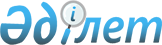 Павлодар қалалық мәслихатының 2015 жылғы 26 мамырдағы "Павлодар қаласында әлеуметтік көмек көрсетудің, оның мөлшерлерін белгілеудің және мұқтаж азаматтардың жекелеген санаттарының тізбесін айқындаудың қағидаларын бекіту туралы" № 398/53 шешіміне өзгерістер енгізу туралы
					
			Күшін жойған
			
			
		
					Павлодар облысы Павлодар қалалық мәслихатының 2015 жылғы 22 желтоқсандағы № 452/61 шешімі. Павлодар облысының Әділет департаментінде 2016 жылғы 21 қаңтарда № 4897 болып тіркелді. Күші жойылды – Павлодар облысы Павлодар қалалық мәслихатының 2020 жылғы 16 қыркүйектегі № 523/70 (алғашқы ресми жарияланған күнінен кейін күнтізбелік он күн өткен соң қолданысқа енгізіледі) шешімімен
      Ескерту. Күші жойылды – Павлодар облысы Павлодар қалалық мәслихатының 16.09.2020 № 523/70 (алғашқы ресми жарияланған күнінен кейін күнтізбелік он күн өткен соң қолданысқа енгізіледі) шешімімен.
      Қазақстан Республикасының 2001 жылғы 23 қаңтардағы "Қазақстан Республикасындағы жергілікті мемлекеттік басқару және өзін-өзі басқару туралы" Заңының 6-бабының 2-3-тармағына, Қазақстан Республикасы Үкіметінің 2013 жылғы 21 мамырдағы "Әлеуметтік көмек көрсетудің, оның мөлшерлерін белгілеудің және мұқтаж азаматтардың жекелеген санаттарының тізбесін айқындаудың үлгілік қағидаларын бекіту туралы" № 504 қаулысына сәйкес Павлодар қалалық мәслихаты ШЕШІМ ЕТЕДІ:
      1. Павлодар қалалық мәслихатының 2015 жылғы 26 мамырдағы "Павлодар қаласында әлеуметтік көмек көрсетудің, оның мөлшерлерін белгілеудің және мұқтаж азаматтардың жекелеген санаттарының тізбесін айқындаудың қағидаларын бекіту туралы" № 398/53 шешіміне (Нормативтік құқықтық актілерді мемлекеттік тіркеу тізілімінде № 4545 болып тіркелген, 2015 жылғы 8 шілдедегі № 1 "Ел Ақпарат" газетінде жарияланған) келесі өзгерістер енгізілсін:
      7-тармақтың 9) тармақшасының екінші абзацы алынып тасталсын;
      8-тармақтың 2) тармақшасының үшінші, төртінші абзацтары алынып тасталсын;
      9-тармақтың төртінші абзацы келесі мазмұнда жазылсын: "7-тармақтың 9) тармақшасының үшінші абзацында көрсетілген санаттар үшін 10 АЕК мөлшерінде – өтініш пен қоса берілетін келесі құжаттардың негізінде: екінші деңгейдегі банкінің жеке есеп шотының нөмірі, табыстары туралы мәліметтер, тиісті медициналық мекемеден анықтама (бір айға дейін жарамды);".
      2. Осы шешімнің орындалуын бақылау қалалық мәслихаттың әлеуметтік саясат жөніндегі тұрақты комиссиясына жүктелсін.
      3. Осы шешім алғашқы ресми жарияланғаннан кейін 10 (он) күнтізбелік күн өткен соң қолданысқа енгізіледі.
					© 2012. Қазақстан Республикасы Әділет министрлігінің «Қазақстан Республикасының Заңнама және құқықтық ақпарат институты» ШЖҚ РМК
				
      Сессия төрағасы

И. Теренченко

      Қалалық мәслихаттың хатшысы

М. Желнов
